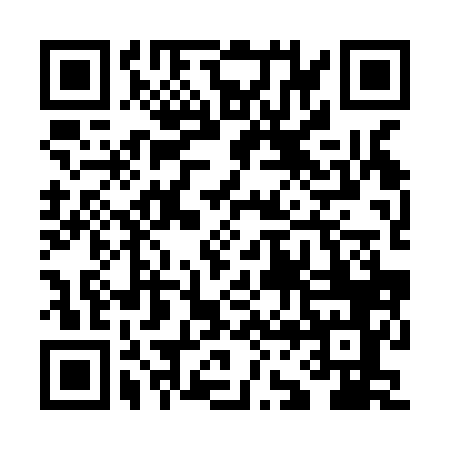 Ramadan times for Runowo Slawienskie, PolandMon 11 Mar 2024 - Wed 10 Apr 2024High Latitude Method: Angle Based RulePrayer Calculation Method: Muslim World LeagueAsar Calculation Method: HanafiPrayer times provided by https://www.salahtimes.comDateDayFajrSuhurSunriseDhuhrAsrIftarMaghribIsha11Mon4:164:166:1612:023:505:495:497:4212Tue4:144:146:1412:023:525:515:517:4413Wed4:114:116:1112:023:535:535:537:4614Thu4:084:086:0912:013:555:555:557:4815Fri4:064:066:0612:013:565:575:577:5116Sat4:034:036:0412:013:585:595:597:5317Sun4:004:006:0112:014:006:016:017:5518Mon3:573:575:5912:004:016:036:037:5719Tue3:543:545:5612:004:036:056:057:5920Wed3:513:515:5412:004:046:076:078:0221Thu3:483:485:5111:594:066:096:098:0422Fri3:463:465:4911:594:076:106:108:0623Sat3:433:435:4611:594:096:126:128:0924Sun3:403:405:4411:584:106:146:148:1125Mon3:373:375:4111:584:126:166:168:1326Tue3:343:345:3911:584:136:186:188:1627Wed3:303:305:3611:584:156:206:208:1828Thu3:273:275:3411:574:166:226:228:2129Fri3:243:245:3111:574:186:246:248:2330Sat3:213:215:2911:574:196:266:268:2631Sun4:184:186:2612:565:207:287:289:281Mon4:154:156:2412:565:227:297:299:312Tue4:114:116:2112:565:237:317:319:333Wed4:084:086:1912:565:257:337:339:364Thu4:054:056:1612:555:267:357:359:385Fri4:014:016:1412:555:277:377:379:416Sat3:583:586:1112:555:297:397:399:447Sun3:553:556:0912:545:307:417:419:478Mon3:513:516:0712:545:317:437:439:499Tue3:483:486:0412:545:337:457:459:5210Wed3:443:446:0212:545:347:477:479:55